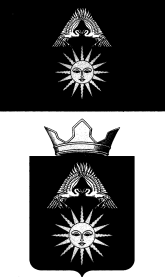 П О С Т А Н О В Л Е Н И ЕАДМИНИСТРАЦИИРАХИНСКОГО  СЕЛЬСКОГО ПОСЕЛЕНИЯ СРЕДНЕАХТУБИНСКОГО  МУНИЦИПАЛЬНОГО  РАЙОНАВОЛГОГРАДСКОЙ  ОБЛАСТИОт 29.03.2019 г.                                   № 21О внесении изменений в постановление администрации Рахинского сельского поселения» № 88 от 22.12.2017г.  «Об утверждении муниципальной  программы «Формирование современной городской среды Рахинского сельского поселения Среднеахтубинского района Волгоградской области на 2018-2022 годы» 	В целях повышения уровня благоустройства поселения и создания комфортной и эстетической территории жизнедеятельности Рахинского  сельского поселения, в соответствии со статьей 14 Федерального закона от 6 октября 2003 года №131-ФЗ «Об общих принципах организации местного самоуправления в Российской Федерации», Постановлением Правительства Российской Федерации от 10 февраля 2017 года №169 «Об утверждении Правил предоставления и распределения субсидий из федерального бюджета бюджетам субъектов Российской Федерации на поддержку государственных программ субъектов Российской Федерации и муниципальных программ формирование современной городской среды», постановляю:	1. Внести изменения в постановление администрации Рахинского сельского поселения» № 88 от 22.12.2017г.  «Об утверждении муниципальной  программы  «Формирование современной городской среды Рахинского сельского поселения Среднеахтубинского района Волгоградской области на 2018-2022 годы»: 	1.1.  Заменить в наименовании Программы число «2022» на число «2024»	1.2. Изложить муниципальную программу в новой редакции согласно приложению.	2. Объемы финансирования Программы подлежат ежегодному уточнению, исходя из возможностей бюджета поселения на соответствующий финансовый год.	3. Настоящее постановление подлежит официальному опубликованию (обнародованию).4. Контроль за исполнением настоящего постановления оставляю за собой.Глава Рахинского сельского поселения                                               Ф.В. УсковПриложение к   постановлению администрации      Рахинского сельского поселенияот 29.03.2019 № 21 МУНИЦИПАЛЬНАЯ ПРОГРАММАРахинского сельского поселения Среднеахтубинского муниципального района Волгоградской области «Формирование современной городской среды» на 2018-2024 годыСОДЕРЖАНИЕРаздел 1. Характеристика текущего состояния сектора благоустройства на территории Рахинского сельского поселения.Раздел 2. Описание приоритетов муниципальной политики в сфере благоустройства, формулировку целей и постановку задач программыРаздел 3.  Прогноз ожидаемых результатов реализации программы, характеристика вклада органа местного самоуправления в достижение результатов Приоритетного проектаРаздел 4. Объем средств, необходимых на реализацию программы за счет всех источников финансирования Раздел 5. Сроки реализации программыРаздел 6. Обобщенная характеристика основных мероприятий программыРаздел 7. Адресный перечень подлежащих благоустройству территорий в 2018-2024 годы, Рахинское сельское поселениеПриложенияПАСПОРТ муниципальной программы Рахинского сельского поселения «Формирование современной городской среды» на 2018-2024 годыРаздел 1. Характеристика текущего состояния сектора благоустройства на территории Рахинского сельского поселения  Рахинское сельское поселение находится  в степной  северо-восточной части Среднеахтубинского района в  к северу от районного центра, на левом берегу Волгоградского водохранилища, граничит с Быковским районом с севера, с юга с  Верхнепогроменским сельским поселением, с запада граничит с Дубовским районом, с северо- востока - с Краснооктябрьским сельским поселением, с юго-востока - с Ленинским районом. По границе поселения проходит дорога  Самара-Пугачев-Энгельс-Саратов регионального значения. Климат Среднеахтубинского района континентальный, с недостаточным количеством атмосферных осадков, жарким летом, суровой зимой, большой испаряемостью и низкой относительной влажностью летом, частыми засухами и суховеями. Поселение занимает территорию 29811  га, в том числе земли сельхоз.назначения - 24061,80га, земли промышленности, энергетики, транспорта - 67,7га, земли лесного фонда - ., земли населенных пунктов -  .В составе Рахинского  сельского поселения два населенный пункта: село Рахинка с численность населения  - 2362  человек, п. Вондо с численностью населения 17 человек.  На территории Рахинского сельского поселения располагается два 12-квартирных  и один 8-квартирный дом. Дома 2-этажные. Общая  площадь многоквартирных домов -   1374 кв.м. Всего в указанных домах проживает 65 человек.Важнейшей задачей администрации поселения является формирование и обеспечение среды, комфортной и благоприятной для проживания населения, в том числе благоустройство и надлежащее содержание дворовых территорий, выполнение требований Градостроительного кодекса Российской Федерации по устойчивому развитию территорий, обеспечивающих при осуществлении градостроительной деятельности безопасные и благоприятные условия жизнедеятельности человека.В настоящее время на дворовых территориях имеется ряд недостатков: отсутствуют скамейки, урны, беседки, состояние детских игровых площадок неудовлетворительное, дорожное покрытие неудовлетворительное. В дворах многоквартирных домов стоянки для личного транспорта, в отсутствуют. Это приводит к самовольному хаотичному размещению автомобильного транспорта на территориях. Дворовые территории многоквартирных домов и проезды к дворовым территориям являются важнейшей составной частью транспортной системы.Без благоустройства дворов благоустройство сёла не может носить комплексный характер и эффективно влиять на повышение качества жизни населения.Поэтому необходимо продолжать целенаправленную работу по благоустройству дворовых территорий.На состояние объектов благоустройства сказывается влияние факторов, воздействие которых заставляет регулярно проводить мероприятия по сохранению и направленные на поддержание уровня комфортности проживания. Кроме природных факторов, износу способствует увеличение интенсивности эксплуатационного воздействия. Также одной из проблем благоустройства территории поселения является негативное, небрежное отношение жителей к элементам благоустройства, низкий уровень культуры поведения в общественных местах, на улицах и во дворах.К решению проблем благоустройства дворовых территорий и наиболее посещаемых территорий общего пользования необходим программно-целевой подход, так как без комплексной системы благоустройства поселения невозможно добиться каких-либо значимых результатов в обеспечении комфортных условий для деятельности и отдыха жителей.Эти проблемы не могут быть решены в пределах одного финансового года, поскольку требуют значительных бюджетных расходов. Для их решения требуется участие не только органов местного самоуправления, но и государственных органов, а так же организаций различных форм собственности, осуществляющих свою деятельность на территории поселения.Конкретная деятельность по выходу из сложившейся ситуации, связанная с планированием и организацией работ по вопросам улучшения благоустройства, санитарного состояния территории поселения.Применение программного метода позволит поэтапно осуществлять комплексное благоустройство дворовых территории и территорий общего пользования с учетом мнения граждан, а именно:-  улучшить архитектурный облик сельского поселения, путем создания удобной, качественной, благоустроенной и комфортной  среды;- повысит уровень планирования и реализации мероприятий по благоустройству (сделает их современными, эффективными, оптимальными, открытыми, востребованными гражданами);- запустит реализацию механизма поддержки мероприятий по благоустройству, инициированных гражданами;- запустит механизм финансового и трудового участия граждан и организаций в реализации мероприятий по благоустройству;- сформирует инструменты общественного контроля за реализацией мероприятий по благоустройству на территории поселения.Благоустройство общественных территорий сельского поселения предусматривает улучшение внешнего облика наиболее посещаемых муниципальных территорий общего пользования.Реализация мероприятия позволит:- повысить уровень технического и эксплуатационного состояния наиболее посещаемых муниципальных территорий общего пользования;- сформировать современные зоны  для активной культурной жизни граждан;- организовать места отдыха с устройством детских и спортивных площадок;- обеспечить общественное участие в процессе принятия решений и в реализации проектов комплексного благоустройства территорий.Показатели, характеризующие проблемную сферу.Трудовое участие граждан в выполнении мероприятий по благоустройству общественных и дворовых территорий заключено в  проведении регулярных субботников на территории парков, придворовых территорий, с участием депутатского корпуса, представителей общественных организаций, заинтересованных лиц, организаций, выполнение неоплачиваемых работ, не требующих специальной подготовки, участие в озеленении общественных и дворовых  территорийРаздел 2. Описание приоритетов муниципальной политики в сфере благоустройства, формулировку целей и постановку задач программыОсновной целью муниципальной программы является повышение уровня благоустройства Рахинского сельского поселения.Достижение указанной цели предполагает создание комфортных и безопасных условий проживания граждан с соблюдением необходимых санитарных норм и правил, что напрямую зависит  от благоустройства придворовых территорий и формирование современных наиболее посещаемых мест общего пользования, предоставляющих возможности для активной культурной жизни и проведения  праздников,  развитие цивилизованной торговли, создание дополнительных пешеходных зон.Цели и задачи настоящей муниципальной программы приведены в таблице.Таблица №1Раздел 3. Прогноз ожидаемых результатов реализации программы, характеристика вклада органа местного самоуправления в достижение результатов приоритетного проектаВ рамках реализации Программы планируется благоустройство территорий общего пользования и дворовых территорий  Рахинского сельского поселения, что позволит благоустроить облик, увеличить посещаемость населения для проведения мероприятий и отдыха, а также повысить культурный уровень населения. При этом количество и доля благоустроенных территорий общего пользования увеличивается, тем самым сокращается общая потребность в благоустройстве территорий общего пользования. В ходе выполнения Программы целевыми индикаторами и показателями достижения целей и решения задач определены:увеличение количества благоустроенных территорий общего пользования;увеличение площади благоустроенных территорий общего пользования;увеличение количества благоустроенных дворовых  территорий;увеличение площади благоустроенных дворовых территорий Реализация Программы позволит выполнить:благоустройство нескольких территории общего пользования;парковой территории по пер.Центральному;прилегающей территории к зданию сельского дома Культуры;дворовой территории по пер.Центральному дома № 9,11;дворовой территории по ул. Ленина, 59Раздел 4. Объем средств, необходимых на реализацию программы за счет всех источников финансирования на 2018-2024 годыОбщий объем финансового обеспечения реализации государственной программы на 2018 - 2024 годы за счет всех источников финансирования составляет 6228844,74 рублей, из них по годам и источникам финансирования:
Объем средств, необходимых на реализацию программы за счет всех источников финансирования на 2018-2024 годы приведены в таблице № 2.Таблица №2Раздел 5. Сроки реализации программыПрограмма реализуется в 2018-2024  годы.Раздел 6. Обобщенная характеристика основных мероприятий программыВ целях реализации настоящей муниципальной программы нормативными актами администрации Рахинского сельского поселения:- формируется общественная комиссия для организации общественного обсуждения проекта муниципальной программы «Формирование комфортной городской среды» на 2018-2024 годы, проведения комиссионной оценки предложений заинтересованных лиц, а также для осуществления контроля за реализацией муниципальной программы «Формирование современной городской среды» на 2018-2024 годы;- утверждается Порядок общественного обсуждения проекта       муниципальной программы «Формирование современной городской среды» на 2018-2024 годыПеречень основных мероприятий муниципальной программы приведен в приложении №1.   Перечень целевых  показателей муниципальной программы приведены в таблице №3.Таблица №3Раздел 7. Адресный перечень подлежащих благоустройству территорий в 2018-2024 годы, Рахинское сельское поселениеПриложение №1к муниципальной программе Рахинского сельского поселения «Формирование современной городской среды» на 2018-2024 годыПЕРЕЧЕНЬмероприятий муниципальной программы Рахинского сельского поселения  "Формирование современной городской среды" Глава Рахинского сельского поселения                                                   Ф.В. УсковОтветственный исполнитель программыАдминистрация Рахинского сельского поселенияУчастники программыАдминистрация Рахинского сельского поселенияЦели программыПовышение уровня благоустройства Рахинского сельского поселенияЗадачи программыПовышение уровня благоустройства общественных территорий Рахинского сельского поселения Повышение уровня благоустройства дворовых территорий Рахинского сельского поселения Повышение уровня вовлеченности заинтересованных граждан в реализацию мероприятий по благоустройству Рахинского сельского поселенияЦелевые индикаторы и показатели программыКоличество благоустроенных общественных территорий – 2; Площадь благоустроенных общественных территорий –11554 кв. м.;Количество благоустроенных дворовых территорий – 2Доля благоустроенных общественных территорий к общей площади общественных территорий – 1,1 %;Площадь благоустроенных дворовых территорий – 1374 кв. м.;Доля общественных территорий, благоустроенных с вовлечением заинтересованных лиц – 100 %Доля дворовых территорий, благоустроенных с вовлечением заинтересованных лиц – 100 %Срок реализации программы 2018-2024 годы Объемы бюджетных ассигнований программыОбщий объем финансирования программы:6228,84474 тыс. руб., в том числе:- 3228,84474 тыс. руб. – средства бюджета Рахинского сельского поселения;- 3000,00 тыс. руб. – средства областного бюджетаОжидаемые результаты реализации программыблагоустройство не менее 2 дворовых территорий Рахинского сельского поселения;благоустройство не менее 2 общественных территорий (сквер, площадь)  Рахинского сельского поселения; увеличение посещаемости населения для проведения мероприятий и отдыха; повышение культурного уровня населения.Наименование показателяЕдиницы измеренияЗначение в текущем годуКоличество и площадь муниципальных территорий общего пользования (парки, скверы, набережные) и дворовые территорииКоличество и площадь муниципальных территорий общего пользования (парки, скверы, набережные) и дворовые территорииКоличество и площадь муниципальных территорий общего пользования (парки, скверы, набережные) и дворовые территорииОбщественная территория ул. Советская 35ашт./кв.м1/3004Общественная территория пер. Центральныйшт./кв.м1/8550С. Рахинка ул. Ленина, 59шт./кв.м1/462С. Рахинка пер. Центральный, 9С. Рахинка пер. Центральный, 11шт./кв.м1/912Доля и площадь благоустроенных муниципальных территорий общего пользования от общего количества таких территорийДоля и площадь благоустроенных муниципальных территорий общего пользования от общего количества таких территорийДоля и площадь благоустроенных муниципальных территорий общего пользования от общего количества таких территорийОбщественная территория ул. Советская 35а%/ кв.м30/901,2Общественная территория пер.Центральный%/ кв.м57/4900С. Рахинка ул. Ленина, 59%/ кв.м0/0С. Рахинка пер. Центральный, 9С. Рахинка пер. Центральный, 11%/ кв.м10/91,2Доля и площадь муниципальных территорий общего пользования от общего количества таких территорий, нуждающихся в благоустройствеДоля и площадь муниципальных территорий общего пользования от общего количества таких территорий, нуждающихся в благоустройствеДоля и площадь муниципальных территорий общего пользования от общего количества таких территорий, нуждающихся в благоустройствеОбщественная территория ул. Советская 35а%/ кв.м70/2102,8Общественная территория пер.Центральный%/ кв.м43/3650С. Рахинка ул. Ленина, 59%/ кв.м100/462С. Рахинка пер. Центральный, 9С. Рахинка пер. Центральный, 11%/ кв.м90/820,8Цель муниципальной программыПовышение  качества и комфорта городской среды  сельского поселенияЗадачи муниципальной программыПовышение уровня благоустройства общественных территорий Рахинского сельского поселения Задачи муниципальной программыПовышение уровня благоустройства дворовых территорий Рахинского сельского поселения Задачи муниципальной программыПовышение уровня вовлеченности заинтересованных граждан в реализацию мероприятий по благоустройству территории поселения ПрограммаСрокиИсточники финансирования,  тыс.  руб.Источники финансирования,  тыс.  руб.Источники финансирования,  тыс.  руб.Источники финансирования,  тыс.  руб.Источники финансирования,  тыс.  руб.ПрограммаСрокиВсегоВ том числе по источникам финансированияВ том числе по источникам финансированияВ том числе по источникам финансированияВ том числе по источникам финансированияПрограммаСрокиВсегоМБОБФБВБС1234567Муниципальная программа Рахинского сельского поселения «Формирование современной  городской среды» на 2018-2024 годы2018 год3157,89474157,894743000,000Муниципальная программа Рахинского сельского поселения «Формирование современной  городской среды» на 2018-2024 годы2019 год2820,9502820,950000Муниципальная программа Рахинского сельского поселения «Формирование современной  городской среды» на 2018-2024 годы2020 год50,0050,00000Муниципальная программа Рахинского сельского поселения «Формирование современной  городской среды» на 2018-2024 годы2021 год50,0050,00000Муниципальная программа Рахинского сельского поселения «Формирование современной  городской среды» на 2018-2024 годы2022 год50,0050,00000Муниципальная программа Рахинского сельского поселения «Формирование современной  городской среды» на 2018-2024 годы2023 год50,0050,00000Муниципальная программа Рахинского сельского поселения «Формирование современной  городской среды» на 2018-2024 годы2024 год50,0050,00000№ п/пНаименование показателяЕдиница измеренияЗначения целевых показателей Значения целевых показателей Значения целевых показателей Значения целевых показателей Значения целевых показателей Значения целевых показателей Значения целевых показателей № п/пНаименование показателяЕдиница измерения2018 год2019 год2020 год2021 год2022 год2023год2024 год11Количество благоустроенных общественных территорий Ед.111000022Площадь благоустроенных общественных территорийКв. м.490036503004000033Доля благоустроенных общественных территорий к общей площади общественных территорий%42,431,626,0000044Количество благоустроенных домовых территорий Ед.000111155Площадь благоустроенных домовых территорийКв. м.00070021230016266Доля благоустроенных домовых территорий к общей площади домовых территорий%00051152212№ п/пТерриторияПлощадь благоустраиваемых территорий (кв.м.)Срок реализации1.Общественная территория1.1Парк пер. Центральный с. Рахинка 1 этап490020181.1.1Парк пер. Центральный с. Рахинка 2 этап365020191.2. прилегающая территория к зданию сельского дома Культуры, ул. Советская, 35 а300420202Домовая территория2.1пер. Центральный, 9,1170020212.1.1пер. Центральный, 9,1121220222.2ул. Ленина, 5930020232.2.1ул. Ленина, 591622024№п/пНаименование основного мероприятия, мероприятияОтветственный исполнитель государственной программы, подпрограммыСрок  Срок  Объемы и источники финансирования (тыс.рублей)Объемы и источники финансирования (тыс.рублей)Объемы и источники финансирования (тыс.рублей)Объемы и источники финансирования (тыс.рублей)Объемы и источники финансирования (тыс.рублей)Непосредственные результаты реализации мероприятияСвязь с показателями программы№п/пНаименование основного мероприятия, мероприятияОтветственный исполнитель государственной программы, подпрограммыСрок  Срок  всегов том числев том числев том числев том числеНепосредственные результаты реализации мероприятияСвязь с показателями программы№п/пНаименование основного мероприятия, мероприятияОтветственный исполнитель государственной программы, подпрограммыначалореализацииОкончания реализациивсегофедеральный бюджетобластной бюджетместный бюджетвнебюджетные средстваНепосредственные результаты реализации мероприятияСвязь с показателями программы12345678910111. Благоустройство общественной территории пер. Центральный :1 этап - корчевка пней и валка деревьев,- обрезка деревьев,- устройство ограждения,- устройство плитки,- устройство инженерных сетей,- монтаж лавочек,- устройство освещения,- устройство детского городка и урн,- завоз и планировка плодородного грунта,- устройство качалки, бум-бревна и велопарковки,- устройство спортивного комплекса,- завоз и планировка песка.Администрация Рахинского сельского поселениямарт 2018декабрь 20183157,8947403000,0157,894740Благоустройство не менее одной общественной территорииПоказатель 1,2,3Количество благоустроенных общественных территорий – 1;Площадь благоустроенных общественных территорий -4900 кв.м. ;Доля благоустроенных общественных территорий к общей площади общественных территорий-42,4%2.Благоустройство общественной территории пер. Центральный :2,3 этап - установка забора и калитки,- электромонтажные работы,- установка бортовых камней и тротуарной плитки,Администрация Рахинского сельского поселениямай 2019декабрь 20192820,950002820,9500Благоустройство не менее одной общественной территорииПоказатель 1,2,3Количество благоустроенных общественных территорий – 1;Площадь благоустроенных общественных территорий -3650 кв.м. ;Доля благоустроенных общественных территорий к общей площади общественных территорий- 31,6%3.Благоустройство общественной территории ул. Советская, 35 а:- укладка тротуарной плитки;- установка 2 скамеек;- установка 2 урн.Администрация Рахинского сельского поселениямарт 2020ноябрь 202050,00050,00Благоустройство не менее одной общественной территорииПоказатель 1,2,3 Количество благоустроенных общественных территорий – 1;Площадь благоустроенных общественных территорий -3004 кв.м. ;Доля благоустроенных общественных территорий к общей площади общественных территорий- 26,0%4. Благоустройство домовой территории пер. Центральный, 9,11  - 1 этап:- ремонт дворового проезда;- установка 8 лавочек;- установка 8 урн;Администрация Рахинского сельского поселениямарт 2021декабрь 202150,00050,00Благоустройство не менее одной дворовой территорииПоказатель 4,5,6Количество благоустроенных домовых территорий -1;Площадь благоустроенных домовых территорий- 700 кв.м.;Доля благоустроенных домовых территорий к общей площади домовых территорий – 51%5Благоустройство домовой территории пер. Центральный, 9,11  - 2 этап:- монтаж освещения территории;- установка 2  информационных стендовАдминистрация Рахинского сельского поселениямарт 2022декабрь 202250,00050,00Благоустройство не менее одной дворовой территорииПоказатель 4,5,6Количество благоустроенных домовых территорий -1;Площадь благоустроенных домовых территорий- 212кв.м.;Доля благоустроенных домовых территорий к общей площади домовых территорий – 15%6.Благоустройство домовой территории ул. Ленина,59 -    1 этап -  ремонт дворового проезда;- установка2 лавочек;- установка1 урны;Администрация Рахинского сельского поселениямарт 2023ноябрь 202350,00050,00Благоустройство не менее одной дворовой территорииПоказатель 4,5,6Количество благоустроенных домовых территорий -1;Площадь благоустроенных домовых территорий- 300 кв.м.;Доля благоустроенных домовых территорий к общей площади домовых территорий – 22%7.Благоустройство домовой территории ул. Ленина,59 – 2 этап- монтаж освещения территории;- установка 1  информационного стендаАдминистрация Рахинского сельского поселениямарт 2024ноябрь 202450,00050,00Благоустройство не менее одной дворовой территорииПоказатель 4,5,6Количество благоустроенных домовых территорий -1;Площадь благоустроенных домовых территорий-162 кв.м.;Доля благоустроенных домовых территорий к общей площади домовых территорий – 12%ИТОГО по программе6228,8447403000,003228,844  74  0